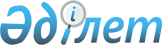 Г.А.Марченко Қазақстан Республикасы Ұлттық Банкінің төрағасы қызметіне тағайындау туралыҚазақстан Республикасы Президентінің 2009 жылғы 21 қаңтардағы N 727 Жарлығы
      Григорий Александрович Марченко Қазақстан Республикасы Ұлттық Банкінің төрағасы болып тағайындалсын.


      Қазақстан Республикасының




      Президенті                                   Н. Назарбаев


					© 2012. Қазақстан Республикасы Әділет министрлігінің «Қазақстан Республикасының Заңнама және құқықтық ақпарат институты» ШЖҚ РМК
				